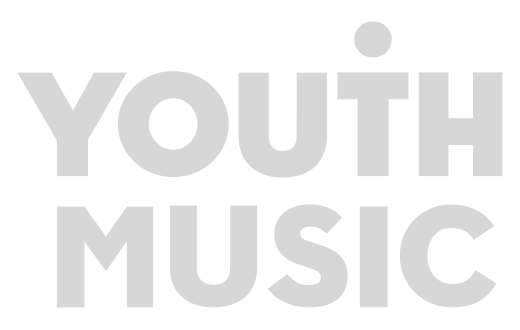 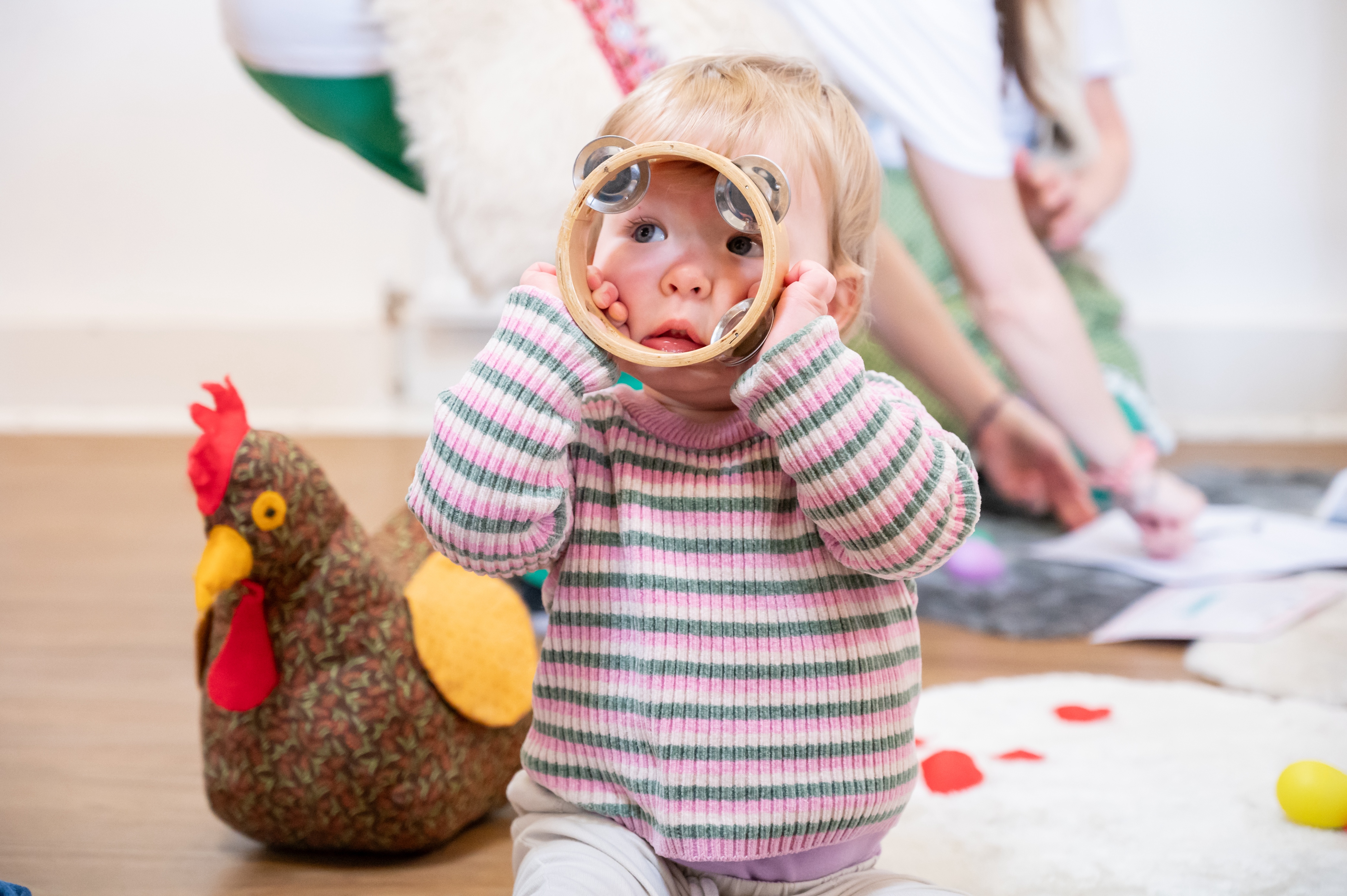  2023ContentsIntroductionThe Youth Music Feedback Survey is an annual survey we undertake with our funded partners, as well as those who applied for Youth Music funding in the last financial year. We conduct the survey to evaluate our performance as a funder and determine areas we can improve our performance. We also use it to gather insights about the grassroots organisations and young people we work with. A separate NextGen Feedback survey is conducted annually, too.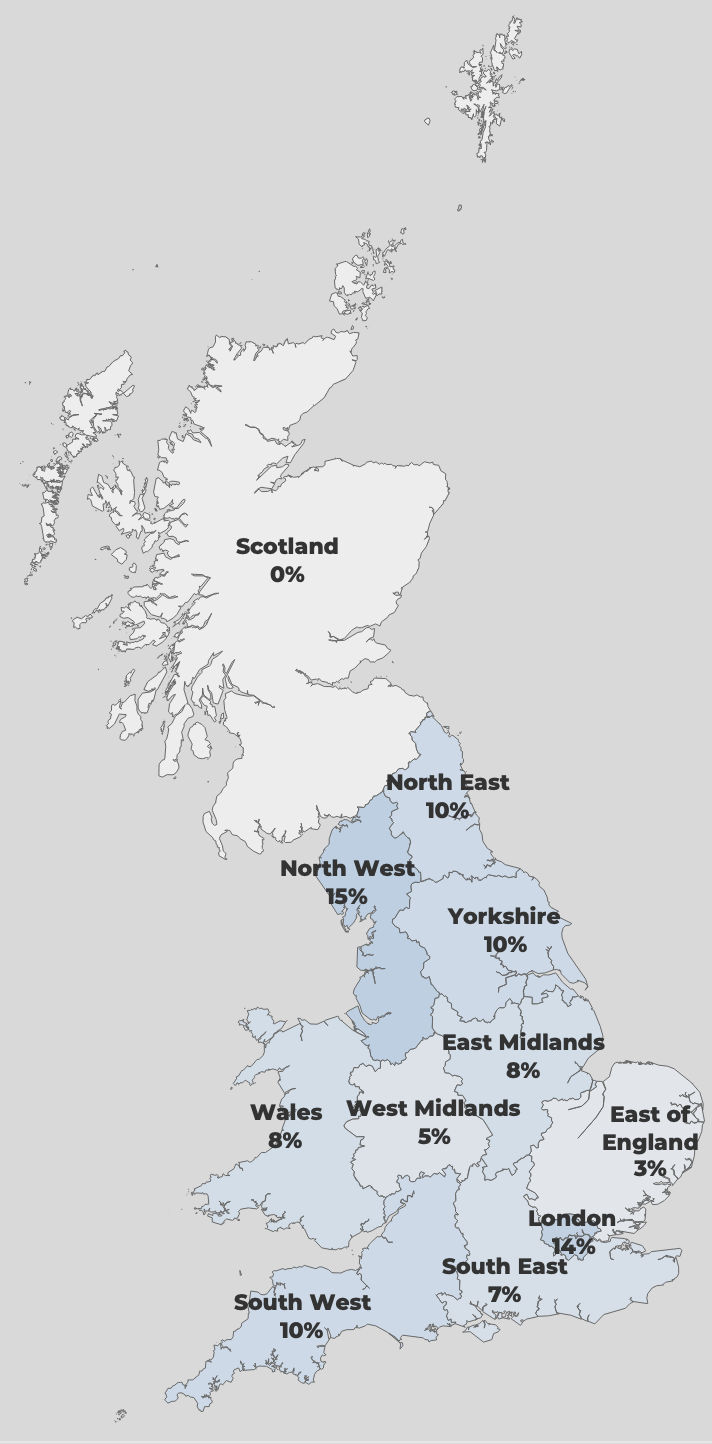 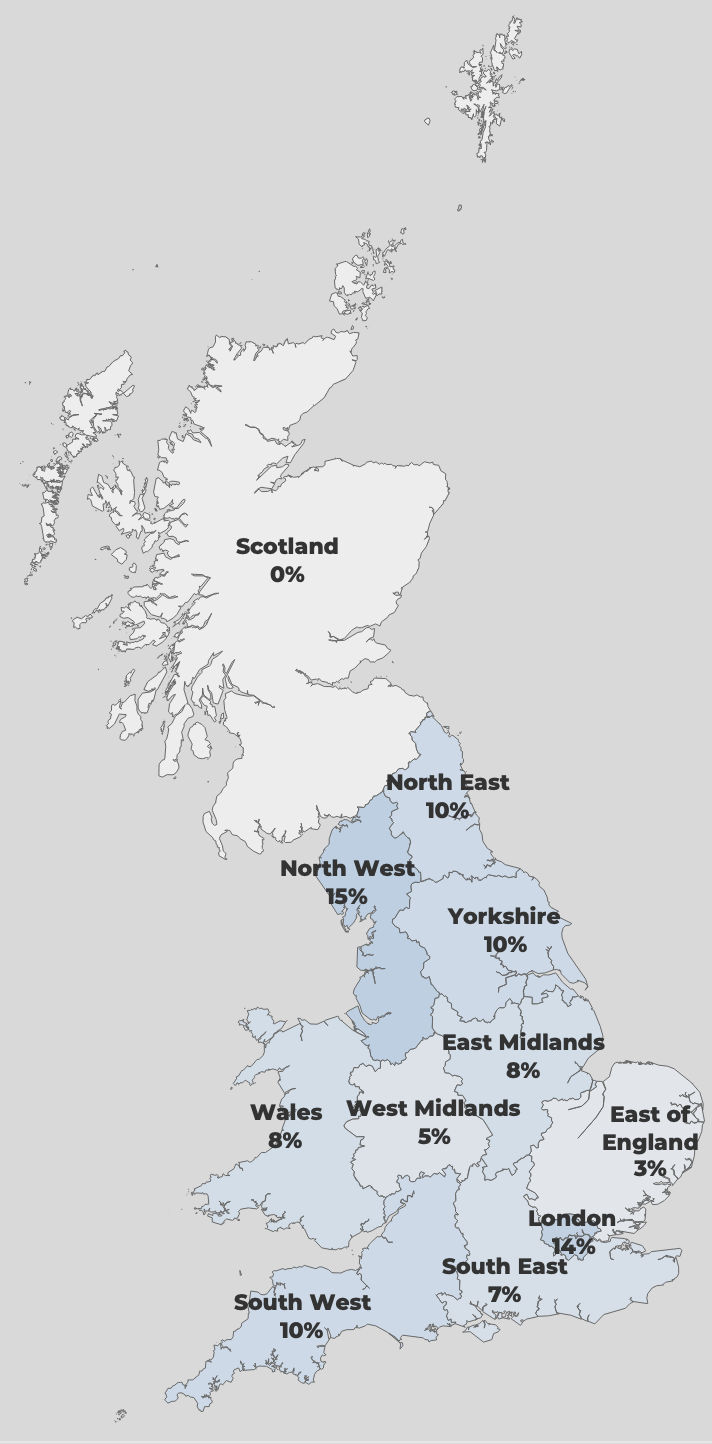 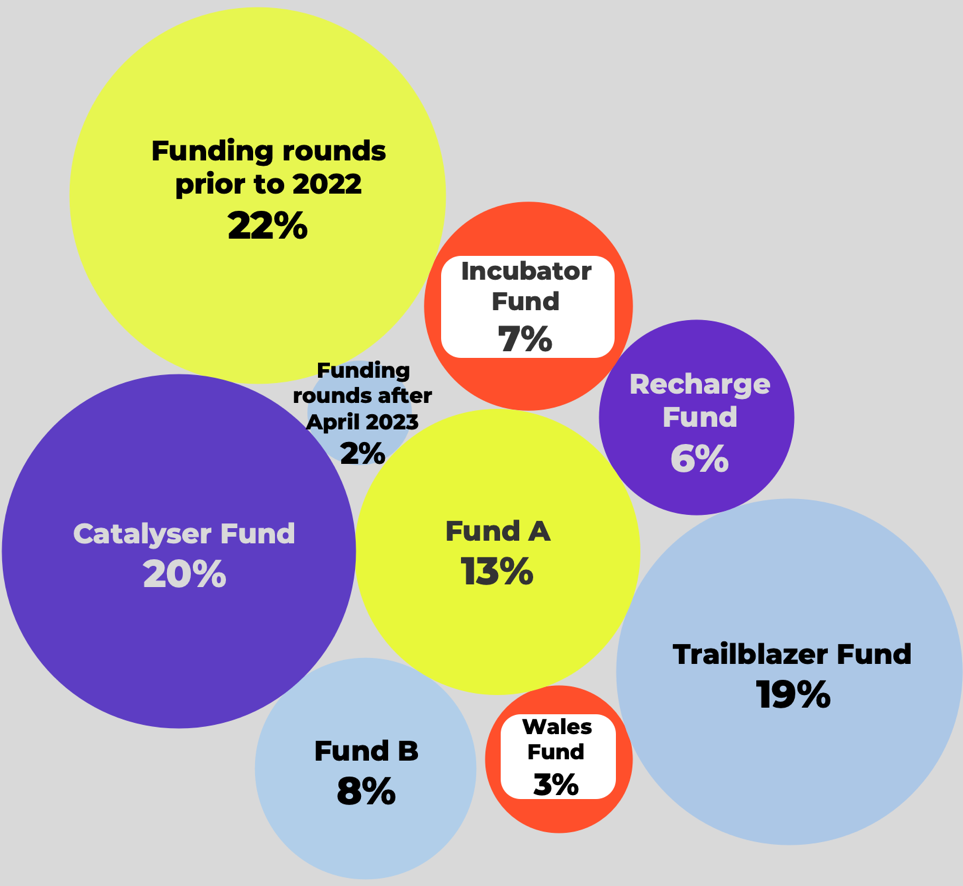 Applying to Youth MusicRespondents were also asked, ‘If you could improve one thing about the application process, what would it be and why?’. The most common response was to suggest no changes:“Honestly the application was really straight forward so I wouldn't change anything.”The most suggested improvements involved website use, including both Youth Music websites and the online grant application portal:“The grant application portal, Youth Music Website and Youth Music Network websites all seem to have been developed by people who weren't talking to each-other. Not clear why Network needs to be a separate website, just makes stuff harder to find.”“The website can be difficult to navigate to find what you need.”Reporting to Youth MusicYouth Music Impact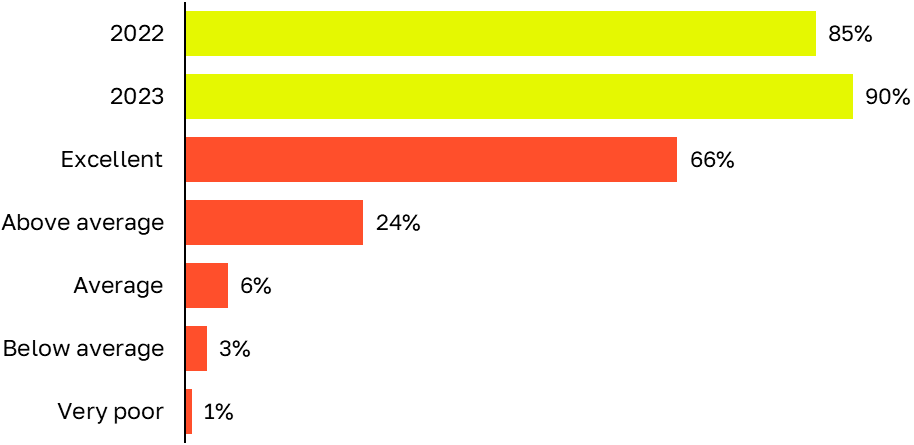 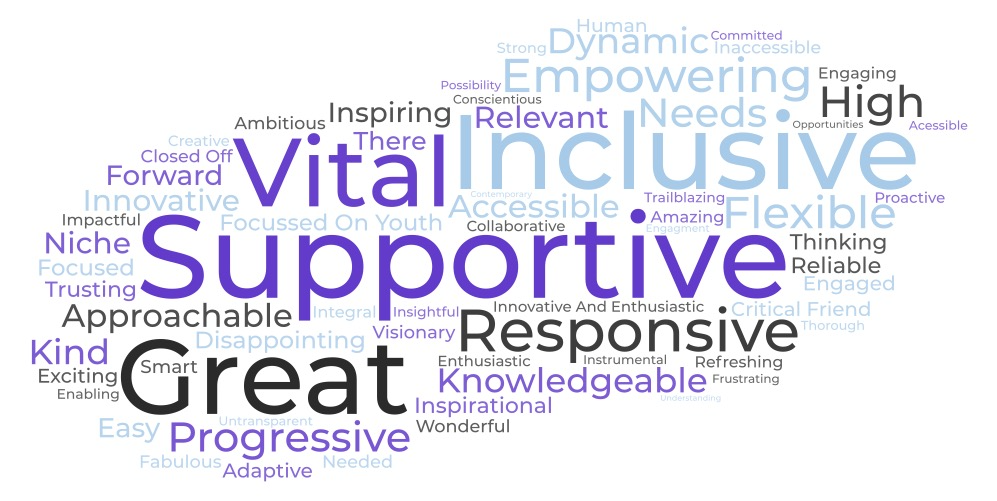 Additionally, some respondents felt that other funders should be learning from Youth Music:“I think you're leading the way on making applications simple, with clear process and excellent relationship managers.” “No, it's the other way around, recommending your guidance on evaluation to others.”“I think YM should be giving other funders advice...” “No. Youth Music set the standards.” “Actually, I feel that other funders should look at how Youth Music operate.”Cost of LivingWe asked respondents to select and rank any concerns that apply to them from a predetermined list. The three effects most commonly ranked first in importance were: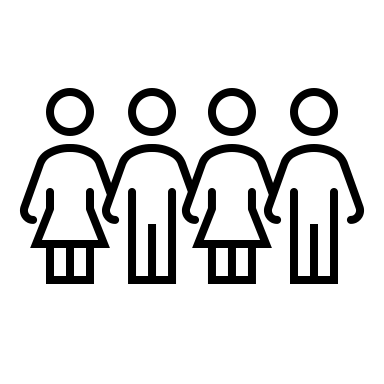 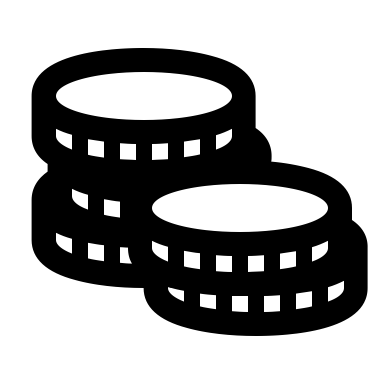 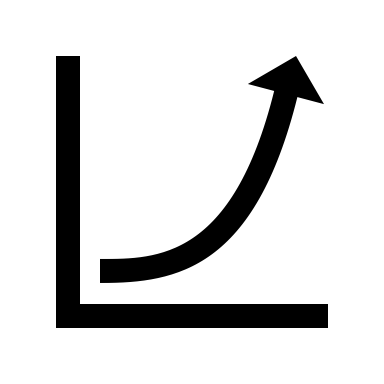 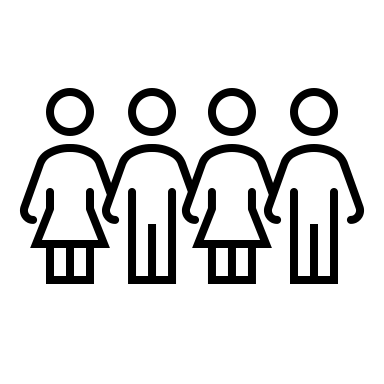 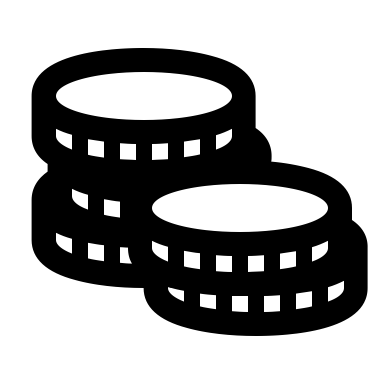 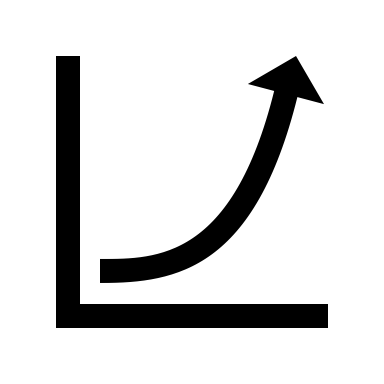 In 2022, ‘Impact on CYP you work with’ was the most commonly ranked first in importance, and ‘Increased demand for services’ took second place; these two options have switched places. ‘Increased costs from wages’ has replaced ‘Fall in donations or income’ in third place.In what ways is the cost of living affecting your organisation? Please select all that apply and rank your concerns, with 1 being most important. (94)Consistent with last year, ‘Impact on children and young people you work with’ was ranked highest in importance in the weighted ranking and second in the proportion of people ranking it first. This aligns with the qualitative data, with this theme being by far the most common. The sub-themes were also consistent with 2022, including a lack of access to food, essentials, and transport, as well as negative impacts on mental health:“We are seeing young people who aren't having access to as much food as they need. Young people without coats and appropriate shoes. Young people who are anxious and concerned about their parents being able to afford the bills.”“Aside from pressure on households affecting families and young people through lack of utilities and food, we are noticing struggles in attendance due to transport costs along with more mental health crisis presentation due to family dynamics and added stresses.”“Families are still struggling to find extra money for travel for young people which impacts on our time as we have to pick a lot of the young people up for gifts/studio sessions/rehearsals. We also have started providing regular food as some young [people] have no energy from not eating.”This year, ‘Increased demand for services’ was most commonly ranked as first in importance. While mentioned by a few in the qualitative data, there is no clear indication why this has happened.Environmental SustainabilityDo any of the following statements apply to your organisation? (97)Youth VoiceDo any of the following statements apply to your organisation? (98)Living WageWe re-introduced questions about the real Living Wage for the Feedback Survey 2023; we last asked in 2021. The rate at the time of the survey was £10.90 per hour or £11.95 in London.Does your organisation pay the Living Wage rate (or higher) to all of your employees (FTE and contracted)? The rate is currently £10.90 per hour or £11.95 in London (98)Of those who said “Yes”, we also asked if this was as a direct result of Youth Music’s commitment to supporting funded partners to pay the Living Wage, with 10% saying “Yes” (91).Is your organisation an accredited Living Wage employer? (98)Funding PrinciplesWe were rated highly across all ten of our funding principles, ranging from 76% to 91% rating us as above average/excellent.“The clarity of questions and any subsequent 'check-ins’ for applications mean that you get a chance to explain your intent rather than fall at the first funding hurdle - thank you.” (Principle 2)“Yes, I think that the relationship is clear.  Most importantly it IS a relationship.  It's not just funding.  We know that Youth Music is interested in what we are doing, what we are learning and that there is a conversation and a two way thing.  This is not always the case with other funders.” (Principle 7)“Reporting well does still take a good amount of time, however it is clear that YM have thought about what is essential. Having the flexibility with the evaluation parts of the report helps with this and makes it easier to use the work in other places.” (Principle 8)RecommendationsWe’re really pleased to see the positive response for the work we do! However, we acknowledge that there were still some areas highlighted in the survey that we could look to improve. Led by these insights, we are taking the following steps:Recommendation One: Combine the Youth Music website and Youth Music Network website.Consistent with previous years, respondents shared that they had issues navigating and using our websites. Last year, we said that we planned to re-launch the Youth Music website, combining both the Youth Music and Youth Music Network website. We can confirm that the process to re-launch the Youth Music website is now underway.Recommendation Two: Youth Music staff to continue to make project visits.In the last financial year, we were able to conduct project visits in every region we operate in across the UK. We’ll continue to conduct regular projects visits, allowing us to see the great work our funded partners do.Recommendation Three: Provide further safeguarding and diversity support.We have continued to develop our Safeguarding Hub, which includes resources to support your safeguarding practices. We host regular safeguarding training with our safeguarding associate through Exchanging Notes. We continued to build the IDEA Hub to provide support on improving inclusion, diversity, equity and access practices.Recommendation Four: Support with networking opportunities.We regularly update our project map on the Youth Music Network website. This map shows all the active Youth Music funded projects in England. The map also includes the project focus, so you can also find organisations working in the same area as you.We provide opportunities for networking through our Facebook Group, Exchanging Notes learning programmes and funded partner induction sessions. 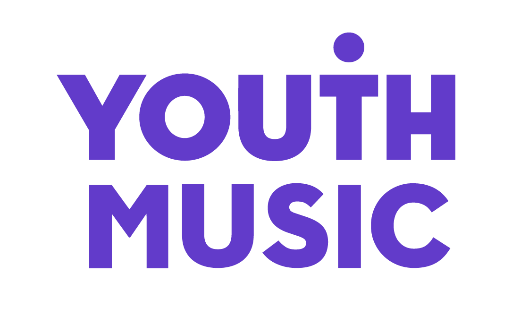 THE NATIONAL FOUNDATION FOR YOUTH MUSIC 
STUDIO LG01, THE PRINT ROOMS164-180 UNION STREET, LONDON, SE1 0LH
REGISTERED CHARITY NUMBER: 1075032 
LIMITED COMPANY NUMBER: 03750674Proportion of respondents who selectedProportion of respondents that ranked impact first in importanceImpact on children and young people you work with82%27%Impact on staff wellbeing79%2%Increased cost of supplies and equipment76%1%Increased costs from wages66%11%Increased demand for services65%37%Increased costs from utilities61%2%Less funds available to apply for61%3%Fall in donations or income55%3%Fewer successful funding applications55%4%Ability to survive long-term46%1%Increased rent38%3%Decreased demand for services22%5%Other10%0%Not applicableNot sureNoYes“Yes”, diff. from 2022 (81)We plan to develop an environmental action plan21%23%12%44%0%We have an environmental action plan which has specific targets to improve our environmental impact7%11%52%29%-13%We take active steps to improve our environmental impact - but these are not formalised into a specific plan13%6%13%69%+13%We commit budget to fulfil our environmental commitments10%15%37%37%+9%We have signed an environment pledge or declaration (e.g. ˜music declares emergency')5%18%64%13%-6%We have developed partnerships with other organisations to share learning and resources in this area2%19%37%42%0%We have a dedicated environmental working group5%7%64%24%+3%We creatively embed environmental themes in our work with young people1%8%30%61%+4%We have received training in environmental sustainability or a related topic4%8%52%36%New for 2023Not sureNoYes“Yes”, diff. from 2022 (83)Children and young people directly influence what we deliver on our creative programmes0%1%99%+3%We consult formally with children and young people using surveys, focus groups or other means0%6%94%+8%Young people are part of our Trustee board1%71%28%-5%We have a dedicated young people's advisory board3%49%47%+9%Children and young people directly influence our organisation's strategy2%18%80%+4%We have a youth leadership programme2%52%46%0%Children and young people are involved with our campaigning and advocacy work through adult-led campaigns10%52%38%-7%Children and young people are involved with campaigning and advocacy work through youth led campaigns9%49%41%+3%We support children and young people to run their own events and projects3%25%72%-5%We provide entry-level employment opportunities for young people (e.g. internships, apprenticeships, kickstarter)7%29%64%-11%We regularly feedback to children and young people about what we've heard and how we are acting upon it4%19%77%-2%